Nom :		Prénom :	Grade et fonction (1)	Établissement ou service (2)	À 	Madame la Directrice/Monsieur le Directeur Académique des Services de l’Éducation nationale S/C de Madame l’Inspectrice/Monsieur l’Inspecteur de l’Éducation nationale (3)À    Madame/Monsieur le Recteur (3)S/C de Madame/Monsieur (chef d’établissement)Madame/Monsieur……….J’ai l’honneur de solliciter de votre bienveillance une autorisation d’absence, du ………… au………… (4), conformément à l’article 13 du décret 82-447 du 28 mai 1982, modifié par le décret n°2013-451 du 31 mai 2013 afin de participer aux travaux du congrès départemental du SE-Unsa 93 qui se déroulera à :Bondy le 27 janvier  2017.Je vous prie d’agréer, Madame/Monsieur………., l’expression de mes salutations respectueuses.A	, le 	Signature :Préciser le grade et la fonction occupéeAdresse précise de l’établissement et/ou du serviceUtiliser la voie hiérarchiqueInclure les délais de route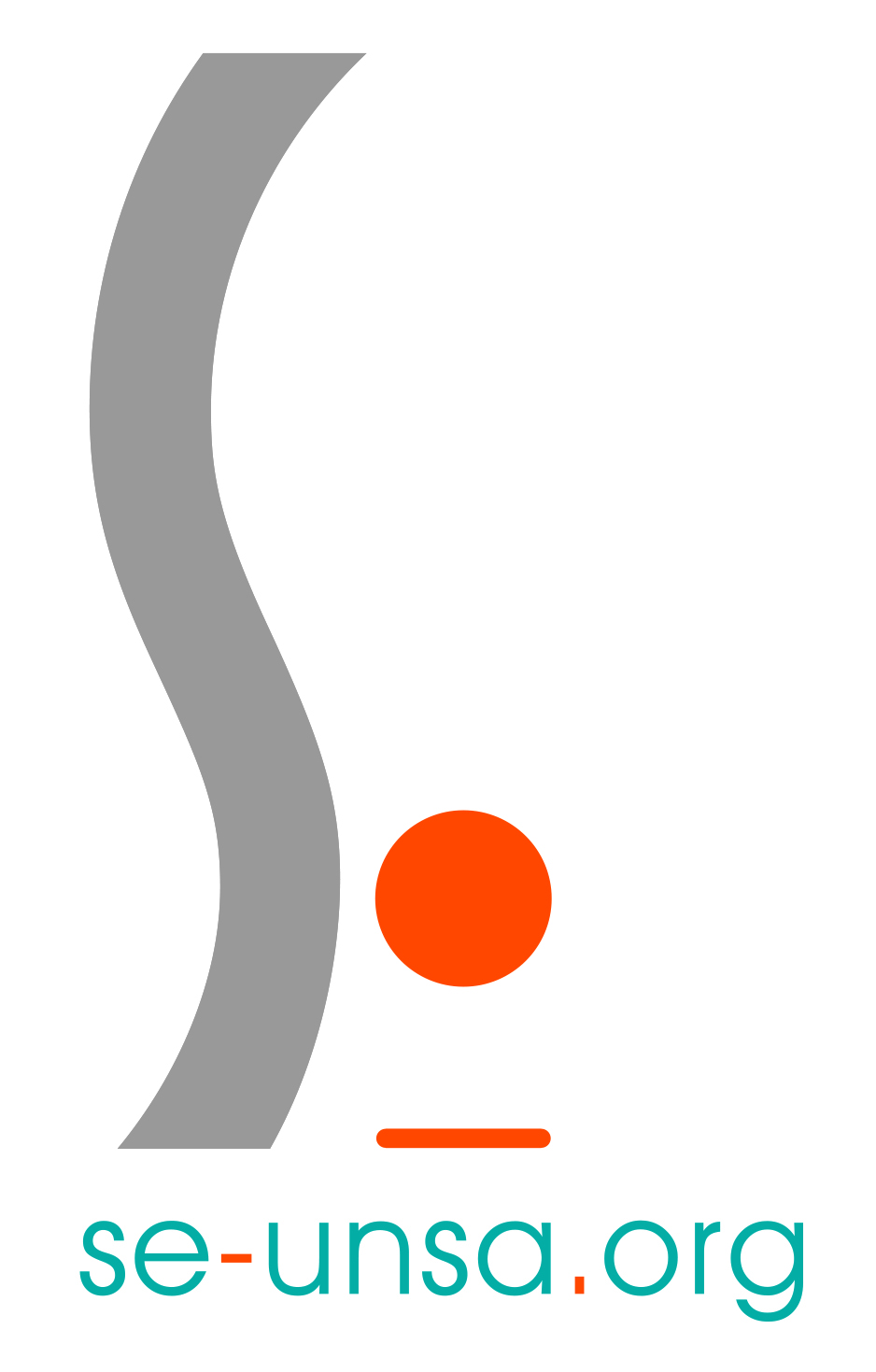 CONGRES DEPARTEMENTALMODELE DE LETTRE POUR PARTICIPATION AU CONGRÈS 